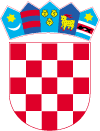 Gradsko vijećeKlasa:943-01/21-01/1Urbroj:2186/016-03-21-2Lepoglava, 04.03.2021.Na temelju članka 219. Zakona o vlasništvu i drugim stvarnim pravima („Narodne novine“ broj 91/96, 68/98, 137799, 22/00, 737000, 114/01, 79706, 141/08, 38/09, 153/09, 143/12 i 152/14), članka 35. Zakona o lokalnoj i područnoj (regionalnoj) samoupravi („Narodne novine", broj 33/01, 60/01 – vjerodostojno tumačenje, 129/05, 109/07, 125/08, 36/09, 150/11, 144/12, 19/13-pročišćen tekst, 137/15, 123/17, 98/19 i 144/20), članka 4. stavka 1. Zakona o uređivanju imovinskopravnih odnosa u svrhu izgradnje infrastrukturnih građevina („Narodne novine'' broj 80/11), članka 22. Statuta Grada Lepoglava („Službeni vjesnik Varaždinske županije'', broj 64/20) i članka 31. Odluke o uvjetima, načinu i postupku upravljanja nekretninama u vlasništvu Grada Lepoglave („Službeni vjesnik Varaždinske županije'' broj 10/16), Gradsko vijeće Grada Lepoglava na 27. sjednici održanoj dana 04.03.2021. godine donosiODLUKU o davanju suglasnosti na sklapanje ugovora o osnivanju prava služnosti na čkbr. 2086/3 u k.o. LepoglavaI.Ovom Odlukom Gradsko vijeće Grada Lepoglave daje suglasnost na sklapanje Ugovora o osnivanju prava služnosti sa HŽ INFRASTRUKTURA d.o.o. za upravljanje, održavanje i izgradnju željezničke infrastrukture, Zagreb, Mihanovićeva 12, OIB: 39901919995, u svemu prema tekstu ugovora koji čini prilog i sastavni dio ove Odluke.Predmetnim ugovorom pravo služnosti osniva se radi ugradnje signalno-sigurnosnih uređaja za željezničko-cestovni prijelaz (ŽCP) Šetna Aleja u km 26+657 željezničke pruge L201 Varaždin-Ivanec-Golubovec (polaganje kabela) na dijelu k.č.br. 2086/3 cesta Šetna Aleja, ukupne površine 6576 m2, upisana u z.k.ul. br. 7445 k.o. Lepoglava kao vlasništvo Grada Lepoglave, javno dobro u općoj uporabi – nerazvrstana cesta, površine služnosti 5 m2, prikazane na kopiji katastarskog plana s ucrtanom linijom nepotpunog izvlaštenja M1:100, koja čini prilog i sastavni dio ove Odluke, i to prema Elaboratu nepotpunog izvlaštenja u k.o. Lepoglava, oznake 114-ŽCP-GP-51/ENI izrađenog od strane M.V.M. ZVON d.o.o., Topnička 4, Zagreb iz ožujka 2019.g., za korist Republike Hrvatske, koju po Zakonu o željeznici (Narodne novine“ br. 32/19) predstavlja Upravitelj željezničke infrastrukture, HŽ INFRASTRUKTURA d.o.o. Zagreb, Mihanovićeva 12, kao investitor i nositelj prava služnosti. II.Sukladno članku 4. stavak 1. Zakona o uređivanju imovinskopravnih odnosa u svrhu izgradnje infrastrukturnih građevina („Narodne novine'' broj 80/11),  pravo služnosti na nekretnini iz točke I. osniva se bez naknade.III. Za sklapanje ugovora iz točke I. ove Odluke ovlašćuje se gradonačelnik Grada Lepoglave, a ugovor čini sastavni dio ove Odluke.IV.Ova Odluka stupa na snagu danom donošenja.              PREDSJEDNIK GRADSKOG VIJEĆA                                                                                                                                 Robert Dukarić		